Программа развития воспитания в Белокалитвинском районе на период до 2025 годаг. Белая Калитва2021Паспорт программыПояснительная запискаВ последнее время государственная политика в сфере образования изменила отношение к содержанию феномена воспитания. Под воспитанием, в соответствии с Федеральным законом «Об образовании в Российской Федерации», понимается «деятельность, направленная на развитие личности, создание условий для самоопределения и социализации обучающихся на основе социокультурных, духовно-нравственных ценностей и принятых в российском обществе правил и норм поведения в интересах человека, семьи, общества и государства, формирование у обучающихся чувства патриотизма, гражданственности, уважения к памяти защитников Отечества и подвигам Героев Отечества, закону и правопорядку, человеку труда и старшему поколению, взаимного уважения, бережного отношения к культурному наследию и традициям многонационального народа Российской Федерации, природе и окружающей среде». Законодательные документы, формулирующие государственную политику в области воспитания, подчеркивают приоритетность задач воспитания подрастающего поколения. Воспитательная деятельность в Федеральных государственных образовательных стандартах рассматривается как обязательная компонента педагогического процесса; она является частью основной образовательной программы, охватывает все составляющие образовательной системы и направлена на реализацию государственного, общественного и индивидуально-личностного заказа на гармонизацию интересов личности и общества в их социокультурной взаимосвязи, повышению осознания ответственности личности за принимаемые решения и осуществляемые действия.Сформулированные в «Концепции духовно-нравственного развития и воспитания личности гражданина России» национальные ценности и нравственный воспитательный идеал должны стать целевыми ориентирами и быть положены в основу разработки воспитательных систем, формирования воспитывающей среды, реализации воспитывающего потенциала современного образовательного процесса, создания программ воспитательной деятельности. Приоритетной задачей в сфере воспитания детей в соответствии со Стратегией развития воспитания в Российской Федерации на период до 2025 года является развитие высоконравственной личности, разделяющей российские традиционные духовные ценности, обладающей актуальными знаниями и умениями, способной реализовать свой потенциал в условиях современного общества, готовой к мирному созиданию и защите Родины.Разработка муниципальной программы развития воспитания в системе образования Белокалитвинского района направлена на создание условий для формирования и реализации комплекса мер, обеспечивающих успешную социализацию и развитие личности, учитывающих особенности современных детей, социальный и психологический контекст их развития, консолидацию усилий семьи, общества и государства, направленных на воспитание подрастающего и будущих поколений.Воспитание рассматривается как стратегический приоритет региона; целенаправленный процесс развития личности, основанный на гуманистическом взаимодействии воспитателя и воспитанника; средство трансляции культуры и формирования у детей и подростков способности к самостоятельному освоению социокультурной реальности; основа формирования социально значимых качеств и развития компетенций, востребованных в ХXI веке.Результат данной стратегии воспитания в образовательных учреждениях Белокалитвинского района -  высоконравственный компетентный гражданин России, патриот, укорененный в духовных и культурных традициях народов, населяющих Донской край.При этом ценностными ориентирами системы воспитания в Белокалитвинском районе являются:- устойчивое социальное развитие Белокалитвинского района как территории межнационального согласия и взаимодействия, диалога культур; - высокое качество дошкольного,	общего среднего и среднего профессионального образования как условия достижения целей государственной политики в образовании и условия формирования всесторонне развитой личности;  сохранение, воспроизводство и приумножение народных и культурных традиций, культурного и творческого потенциала региона;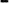 - сохранение этнокультурного многообразия;- сохранение и развитие самобытных культурно-воспитательных моделей и практик муниципалитетов и образовательных организаций, позволяющих находить оптимальные пути развития личности обучающихся.Главная особенность района — наличие казачества субэтноса со своим менталитетом, многовековой самобытной культурой, своими приоритетами в профессиональном выборе. В силу этого фактора система воспитания в районе имеет ярко выраженные особенности, связанные с наличием образовательных учреждений со статусом «казачье», что подразумевает:углубленное изучение казачьей субкультуры и включение в воспитательный процесс ряда православных религиозных обрядов, которые неотделимы от традиционных казачьих ритуалов и обрядов;повышение роли физкультурно-спортивного воспитания и оздоровления личности;регламентацию поведения обучающихся на основе воинских уставов; - профессиональную ориентацию на военные профессии.Особое внимание уделяется формированию патриотического сознания и самосознания воспитанников, развитию качеств, которые высоко ценятся в казачьей среде и присущи военнослужащему современной России (долг, ответственность, честь, дисциплинированность, инициативность, взаимопомощь, решительность, находчивость).Отличительной исторической особенностью региона является его многонациональность. Это вызывает необходимость сохранения этнической идентичности детей и, одновременно, формирования у них высокого уровня толерантности и культуры межнационального диалога, что на современном этапе развития регионального сообщества является одной из целевых тенденций развития воспитания в Ростовской области.Положение осложняется наличием значительного притока мигрантов из республик Северного Кавказа и Средней Азии, что поставило перед образовательными организациями новую сложную задачу — адаптировать детей мигрантов к новой для них реальности — к современным российским нормам поведения в условиях русскоязычной среды. Между тем, в Белокалитвинском районе к настоящему времени уже накоплен значительный опыт решения данной задачи.Инфраструктура воспитания в Белокалитвинском районе представляет собой совокупность учреждений, организаций и служб, деятельность которых направлена на организацию и осуществление воспитания детей и подростков, защиту их гражданских прав и свобод, охрану их жизни и здоровья, создание условий для успешной жизнедеятельности, обучения, воспитания, развития личности и социализации в российском обществе.Инфраструктура воспитания включает в себя 47 дошкольных организаций,  37 общеобразовательных организаций,  4 профессиональные образовательные организации,  1 школа-интернат, 6 образовательные организации дополнительного образования детей, школьные музеи, Кадетский корпус, Мариинская гимназия, школьные спортивные клубы, детские общественные объединения, библиотеки, а также различные профили системы дополнительного профессионального образования и роста профессионального мастерства педагогических работников как базовых платформ формирования компетентного педагогического сообщества.Важнейшей особенностью многофакторной муниципальной образовательнойсистемы традиционно является творческая направленность на решение ключевых вопросов повышения качества и эффективности воспитания обучающихся. В целом, в условиях реализации «Стратегии развития воспитания в Российской Федерации на период до 2015 года», в Ростовской области существенно расширился спектр векторов обновления воспитательного процесса в общем, дополнительном и в среднем профессиональном образовании, призванных обеспечить результативность процессов становления гражданской позиции личности, российскую идентичность и патриотизм, духовное и нравственное развитие на основе традиционных российских ценностей и приобщения к мировым культурным ценностям.В свою очередь, процессы обновления воспитания как неотъемлемой части образовательной системы в настоящий период позволяют обнаружить наличие различных организационно-управленческих проблем развития регионального воспитания, в том числе, в сфере педагогической деятельности. Это указывает на наличие профессиональных дефицитов педагогов, осуществляющих воспитание обучающихся в рамках разных образовательных уровней, в поле соответствующих проблем, среди которых особо значимыми являются следующие:- наличие деструктивного дискурса СМИ (в т.ч. в сети Интернет) активно становится все более значимым фактором социализации личности и становления социокультурной идентичности детей и подростков;  наличие межпоколенческого разрыва в преемственности ценностей национальной культуры, жизненных ориентиров, семейно-общественного уклада.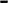 Данные проблемы и факты имеют место не только в Белокалитвинском районе, Ростовской области, но и в целом в Российской Федерации, а также отражают современную картину мира отношений на международном уровне во всех государственно-общественных сферах, в том числе и в образовательной.Устранение вышеназванных барьеров на пути развития воспитания представляет собой стратегический фактор реализации целей, задач и направлений настоящей Программы.В рамках Стратегии развития воспитания в Российской Федерации на период до 2025 года, а также плана мероприятий по реализации в 2021 — 2025 годах Стратегии развития воспитания в Российской Федерации на период до 2025 года (распоряжение Правительства РФ от 12.11.2020 № 2945-р) Программа направлена на реализацию комплекса целей и задач.ЦЕЛИ, ЗАДАЧИ И ПЛАНИРУЕМЫЕ РЕЗУЛЬТАТЫ РЕАЛИЗАЦИИ ПРОГРАММЫ РАЗВИТИЯ ВОСПИТАНИЯ В БЕЛОКАЛИТВИНСКОМ РАЙОНЕНА ПЕРИОД ДО 2025 ГОДА В РАМКАХ НОРМАТИВНО-ПРАВОВЫХ ОСНОВ ВОСПИТАНИЯ В РОССИЙСКОЙ ФЕДЕРАЦИИЦель Программы: организация единого муниципального пространства эффективной реализации «Стратегии развития воспитания в Российской Федерации на период до 2025 года», региональной «Программы развития воспитания» в Белокалитвинском районе  на основе взаимодействия систем общего и дополнительного образования, социального партнерства с семьей, заинтересованными лицами и структурами различной ведомственной принадлежности, с учетом особенностей социокультурного пространства региона.Достижение данной цели обеспечивается решением совокупности следующих задач Программы.Консолидация усилий воспитательных институтов на муниципальном и региональном уровнях для апробации новых воспитательных методик, практик и технологий.Укрепление сотрудничества семьи, образовательных и иных организаций в воспитании и социализации детей и молодежи.З. Обеспечение организационно-методических условий для повышения социальной, коммуникативной, психолого-педагогической компетентности родителей.Создание регионального банка продуктивных моделей управления современной воспитательной практикой.Развитие системы профессионального роста педагогических работников в сфере воспитания личности, способной к самоидентификации и саморазвитию, к активному участию в социально значимой деятельности.Совершенствование организационно-управленческих форм и механизмов развития воспитательного пространства муниципального образования и образовательных организаций.Обеспечение необходимых информационно-методических условий для реализации Программы и поддержки деятельности руководителей районных методических центров и объединений, заместителей директоров образовательных организаций и классных руководителей.Организация психолого-педагогической поддержки образовательных организаций в обеспечении эффективной воспитательной деятельности на основе разработки рабочих программ воспитания.Создание системы показателей, отражающих эффективность системы воспитания в Белокалитвинском районе в рамках Стратегии развития воспитания в Российской Федерации на период до 2025 года, региональной программы развития воспитания в Ростовской области.Организация мониторинга реализации целей и задач Программы развития воспитания в Белокалитвинском районе  до 2025 года.КЛЮЧЕВЫЕ НАПРАВЛЕНИЯ РЕАЛИЗАЦИИ ПРОГРАММЫРАЗВИТИЯ ВОСПИТАНИЯ В БЕЛОКАЛИТВИНСКОМ РАЙОНЕ НА ПЕРИОД ДО 2025 ГОДАРазвитие социальных институтов воспитания2.1.1. Поддержка семейного воспитания в муниципальной  системе образования.«Родители (законные представители) несовершеннолетних обучающихся имеют преимущественное право на обучение и воспитание детей перед всеми другими лицами. Они обязаны заботиться о здоровье, физическом, психическом, духовном и нравственном развитии своих детей» (ст. 63 Семейного кодекса Российской Федерации).Укрепление социально-педагогических отношений семьи и образовательных организаций основано на решении следующих проблем:усиление государственной поддержки семейного воспитания, включающей разработку системы мер по повышению социального статуса семей с детьми, по обеспечению материального благополучия семьи, охрану прав ребенка в семье, созданию условий для участия семьи в воспитательной деятельности образовательных организаций и других социальных институтов;повышение социального статуса и общественного престижа отцовства, материнства, многодетности, в том числе среди приемных родителей;расширение инфраструктуры семейного отдыха, семейного образовательного туризма в каникулярное время;  организация учебно-исследовательской и проектной деятельности школьников, предусматривающих совместную работу детей и родителей;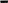 стимулирование активного участия родителей в реализации воспитательных программ образовательных организаций и других социальных институтов.При этом первоочередными задачами развития системы поддержки семейного воспитания являются следующие:разработка системы повышения педагогической культуры родителей (законных представителей) детей, включая актуальное содержание и отбор эффективных методов и технологий решения проблемы;организация консультирования родителей (законных представителей) детей специалистами (педагогами, юристами, психологами, социальными работниками, врачами и др.);содействие развитию культуры семейного воспитания детей на основе традиционных семейных духовно-нравственных ценностей;популяризация лучшего опыта воспитания детей в семьях, в том числе многодетных и приемных;содействие укреплению связей между поколениями, родственных связей; 	возрождение	значимости	больших	многопоколенных	семей, профессиональных династий;  создание условий для расширения участия семьи в воспитательной деятельности организаций, осуществляющих образовательную деятельность и работающих с детьми;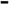 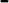 повышение уровня психолого-педагогической и валеологической компетентности педагогов; 	расширение инфраструктуры семейного	отдыха,	семейного образовательного туризма и спорта, включая организованный отдых в каникулярное время;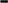 поддержка семейных клубов, клубов по месту жительства, семейных и родительских объединений, содействующих укреплению семьи, сохранению и возрождению семейных и нравственных ценностей с учетом роли религии и традиционной культуры местных сообществ.2.1.2. Развитие воспитания в системе общего образования.Развитие воспитания в системе общего образования представляет собой комплекс взаимосвязанных составляющих и включает в себя:реализацию воспитательного компонента ФГОС общего образования;реализацию воспитательного потенциала учебных дисциплин;разработку и внедрение рабочих программ воспитания на основе Примерной программы воспитания;разработку и внедрение моделей индивидуальных траекторий развития детей, подростков и молодежи разного уровня социализации;выявление и поддержку детской одаренности;интеграцию общего и дополнительного образования детей для гармоничного развития личности каждого ребенка;- развитие навыков продуктивной коммуникации на основе потенциала семейного чтения, повышения уровня владения русским, родным и иностранными языками;знакомство с лучшими образцами мировой и отечественной культуры.Индивидуальное развитие личности связано с обеспечением целого комплекса разных сторон жизнедеятельности взрослеющего человека, генеральная линия этого комплекса - поддержка процессов самопознания, самообразования, самореализации, саморазвития, самоорганизации жизнедеятельности, самоопределения, С осмыслением и осознанием ценности самостоятельности и инициативы, с поиском социально приемлемых способов деятельностной реализации личностного потенциала.Индивидуализация основана на системном формировании внутренней позиции личности как особого ценностного отношения к себе и к своему здоровью, к окружающим людям и к жизни в целом. Внутренняя позиция личности определяет, в свою очередь, конструктивность, ответственность и успешность поведения в ситуациях общественной жизни, угроз, в ситуациях неопределенности и в сложных жизненных обстоятельствах. Установка на сохранение своего психического и физического здоровья возникает в процессе широкого спектра воспитательных активностей личности: занятия физической культурой и спортом, выбор индивидуальных режимов двигательной активности, осознание своих возможностей, индивидуальный рацион здорового питания, личная гигиена, профилактика заболеваний, употребления алкоголя, табака, наркотиков.Фактором особой значимости для благоприятного индивидуального развития личности выступает мотивация и уважение к труду, осознанный профессиональный выбор, который обеспечивается в настоящих условиях современной российской школы направлением профилизации основного и полного общего образования, и многопрофильной системой дополнительного образования детей с участием различных клубов, ассоциаций и организаций.Социальное развитие личности характеризует осознание личностью российской гражданской идентичности, проявление гражданской и социальной позиции и определяется следующим спектром направлений воспитательного взаимодействия взрослых и детей:- организацией личностно значимой и общественно приемлемой деятельности;- реализацией возможности социальных проб; - формированием личностных компетентностей; - развитием опыта нравственно значимой деятельности;- приобщением к российским традиционным духовным ценностям, включая культурные ценности своей этнической группы;- приобщением к правилам и нормам поведения в российском обществе;- включением в процессы преобразования социальной среды;- формированием лидерских качеств;- реализацией социальных проектов и программ, в том числе в качестве волонтеров;- формированием опыта самостоятельной общественной деятельности.Общекультурное развитие личности направлено на организацию общественного и умственного развития человека, введения его в социальную жизнь через многообразие знаний, норм, навыков, идеалов, образцов деятельности и поведения, идей, гипотез, верований, целей, ценностных ориентаций, через эстетическое познание устройства мира.Формирование и непрерывное развитие у детей умений и стремлений учиться связывать знания из различных дисциплин в целостную научную картину мира, осваивать универсальные учебные действия (познавательные, коммуникативные, регулятивные), чтобы использовать их продуктивно в учебной, познавательной и социальной практике, является эффективным педагогическим инструментом общекультурного развития личности растущего человека в образовательной среде.Приобщение к традиционным российским социокультурным и духовно нравственным ценностям, к принятым в обществе правилам и нормам поведения способствует процессам самопознания, самовоспитания и саморазвития, формирования внутренней позиции личности. Общекультурное развитие личности невозможно без позиций субъекта, творца, проявлений самодеятельности, рефлексивного и ответственного свободного действия.Коммуникативное развитие личности обеспечивают универсальные коммуникативные умения: строить общение с другими в современном информационно-коммуникативном пространстве ИКТ и цифровизации, вести диалог, взаимодействовать с партнёрами для получения общего продукта, учитывать сходство и различие позиций, понимать роли других людей, занимать в соответствии с оценкой ситуации собственную позицию, владеть языком как средством коммуникации, создавать и сохранять уклад жизни. По мере взросления личности они дополняются действиями по развитию учебного сотрудничества, совместной деятельности в команде, умений продуктивно работать в группе, уважая мнение других людей, достигая взаимопонимания и ведя конструктивный диалог.Развитие навыков продуктивной коммуникации связано с созданием диалоговой среды, полем продуктивного общения, в котором преобладают приоритеты сопереживания, содействия, сотрудничества, совершенствования. Диалоговая среда не возникает без готовности к информационному обмену, без ориентации на мнение и позицию другого человека, без стремления понять это мнение, позицию и содействовать самореализации личности. В условиях продуктивной коммуникации происходит осознание себя частью общности, и это состояние порождает готовность помогать, оказывать уважение, проявлять заботу об отношении к окружающим.Повышение уровня владения русским, родным и иностранными языками, традиции семейного чтения существенным образом расширяют диапазон стратегий понимания текста (культурного, естественного, творческого) и чтения (познавательного, ценностно-ориентационного, регулятивного).Интегративная цель освоения в школе русского, родного, иностранного языка заключается в когнитивном и коммуникативном развитии школьника в устном и письменном общении, в диалоге, монологе, беседе, в ориентации на понимание, в интерпретации «чужого» текста в мировом культурном контексте, в создании собственного текста с учетом прагматических и социокультурных факторов его употребления.Интеллектуальное развитие личности связано с освоением научных знаний, умений и способов действий, видов деятельности по получению нового знания, его интерпретации, преобразованию и применению в различных учебных ситуациях, а также при создании учебных и социальных проектов. Интеллектуальное развитие личности в системе общего и среднего профессионального образования создает предпосылки научного типа мышления, обеспечивает комплексом нравственных ориентаций в деятельности.Интеллектуальное развитие личности направлено на овладение языковой, читательской и коммуникативной культурой как средством познания мира, основными навыками исследовательской деятельности, установками на осмысление опыта, наблюдений, поступков и стремлением совершенствовать пути достижения индивидуального и коллективного благополучия.Реализация воспитательного потенциала учебных дисциплин предполагает установление доверительных отношений между учителем и учениками, привлечение внимания школьников к ценностному аспекту изучаемых на уроках явлений, процессов, фактов, инициирование обсуждений, дискуссий, высказывания учащимися своего мнения, выработки своего отношения.Следует развивать опыт ведения конструктивного диалога, групповой работы или работы в парах, которые учат обучающихся интерпретации, оценке прогнозов и гипотез, командной работе и взаимодействию с другими детьми. Включение в урок игровых процедур помогает поддержать мотивацию детей к получению знаний, налаживанию позитивных межличностных отношений в классе, помогают установлению доброжелательной атмосферы во время урока.Воспитательный потенциал учебных дисциплин связан с инициированием и поддержкой исследовательской деятельности школьников в рамках реализации ими индивидуальных и групповых исследовательских проектов. Это дает школьникам возможность приобрести навык самостоятельного решения теоретической проблемы, навык генерирования и оформления собственных идей, навык уважительного отношения к чужим идеям, оформленным в работах других исследователей, навык публичного выступления перед аудиторией, аргументирования и отстаивания своей точки зрения.Осуществление данной направленности в организации образовательных процессов освоения содержания образования способствует росту самооценки обучающихся, готовности к творческому познанию мира и самопознанию собственных потенциалов, т.е. способствует становлению успешной личности.Разработка и внедрение рабочих программ воспитания осуществляется на основе «Методических рекомендаций к Примерной программе воспитания», научно методических разработок авторов Примерной программы воспитания, разработанной Институтом стратегии развития образования Российской академии образования и утверждённой 02.06.2020 Федеральным учебно-методическим объединением по общему образованию) (см. сайт ФГНУ «Институт стратегии развития образования» http://form.instrao.ru.).Разработка и внедрение моделей индивидуальных траекторий развития детей, подростков и юношей разного уровня социализации предполагает два этапа: этап «Приготовления личности к свободе самореализации» и этап «Дорога самого ученика».Модели индивидуальных образовательных траекторий личности направлены на глубокое изучение личности и понимание ее специфических черт и характеристик, чтобы:определить в недостаточной степени используемые личностью ресурсы;  выяснить потенциал для самообучения, повышения уровня предметной подготовки, воспитания, развития, самоорганизации, самореализации;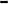 определить «проблемные точки личности» в освоении различных видов деятельности;смоделировать и отобрать необходимые виды деятельности для расширения опыта поиска, систематизации и генерации знаний, опыта универсальных способов деятельности, личностного опыта, развития компетентностного опыта, опыта творческой деятельности.На этапе «Дорога самого ученика» важно стимулировать инициативу, самостоятельность, ответственность личности, чтобы провести самооценку владения универсальными учебными действиями и самоанализ своих возможностей: «Знаю, где искать недостающую информацию, понимаю, как искать и как организовать продуктивную деятельность, уже использовал раньше эти способы». Обучающийся получает возможность активно участвовать в целеполагании, планировании своей деятельности, ее организации, в осмыслении и оформлении результатов, в оценке проделанной работы и определении проекций дальнейшего прогнозирования. Модели индивидуальных образовательных траекторий стимулируют процессы саморазвития личности и формирования ценностного отношения к жизни, к познанию, к творчеству, к труду.Выявление и поддержка детской одаренности основаны на целостной системе принципов развития личности в единстве интеллектуальной, эмоционально волевой, ценностно-смысловой, телесной, потребностно-мотивационной сфер психики, на комплексном подходе к организации образования одаренных детей, когда процессы самообучения, воспитания, образования, предметной подготовки, самореализации, саморазвития, самоорганизации рассматриваются и проектируются во взаимосвязях и взаимозависимостях.Для поддержки одаренных и талантливых детей наиболее продуктивно использование потенциала гуманитарной образовательной среды, гуманистических воспитательных систем, достижений культурно-образовательной сферы. Именно форматы гуманитарной образовательной среды, гуманистических воспитательных систем, культурно-образовательного пространства обеспечивают индивидуально творческую самореализацию на основе продуктивной образовательной деятельности, открытие персонального пути реализации личностного потенциала и расширения возможностей развития в образовании.В интеграционных процессах общего и дополнительного образования детей воспитание помогает растущей личности выстраивать свое жизненное пространство и организовывать в нем продуктивную жизнедеятельность благодаря формированию детско-взрослых общностей для взаимообмена, взаимообогащения знаниями, чувствами, смыслами, действием. Воспитание разворачивается в пространстве различных воззрений, отношений, переживаемых эмоциональных состояний, социально разноаспектных оценок, свободного выбора и индивидуальной интерпретации происходящего.Интеграция общего и дополнительного образования детей в ХМ веке поддерживает пространство выбора, свободного проявления воли, самореализации, самоопределения личности (самопознание, самоидентификация, саморазвитие) на основе знакомства с современной геоэкономической, геополитической, геокультурной ситуацией через:освоение знаний о современных сферах человеческой деятельности, об основных характеристиках современного мира, науки, общества, технологий;формирование современных универсальных компетентностей (креативности, коммуникации, сотрудничества, лидерства) и новых грамотностей (цифровой, технологической, финансовой), соответствующих основным направлениям стратегии социально-экономического развития страны и актуальным вызовам будущего; введение в основы современных профессий организации системы экономических, социальных, культурных проб; приобретение опыта социального взаимодействия и продуктивной содеятельности, в том числе, связанных с приоритетными направлениями научно технологической инициативы и новыми образовательными практиками, ориентированными на креативные индустрии.Расширение воспитательных возможностей информационных ресурсов.Современная информационно-образовательная среда образовательной организации, сетевые форматы взаимоотношений людей создают широкие возможности для повышения мотивация учения, для творческой самореализации личности и ценностно-смыслового саморазвития.Информационная компетенция личности проявляется в самостоятельной работе в информационном режиме, в самостоятельном продуктивном поиске необходимой информации, в умении структурировать ее и передавать, создавать презентации выполненных работ и представлять их в лаконичной, аргументированной, логически выстроенной последовательности, в уверенном владении цифровыми технологиями (масс-медийными, мультимедийными, электронной) и инструментами коммуникации для получения доступа к информации, управления ею, интеграции информации в собственное личное образовательное пространство.Выработка подлинной информационной компетентности предполагает формирование универсальных навыков мышления и решения задач. К ним относятся умения наблюдать и делать логические выводы, анализировать ситуацию с разных позиций, понимать общий контекст и скрытый смысл суждений.Высокий уровень владения информационной компетенцией предполагает наличие стремления персонализироваться в информационной среде, высокую результативность решения учебных и жизненных (личных, социальных, глобальных) задач с помощью информационных технологий, умение самостоятельно строить ситуацию взаимодействия с информационными средствами в логике возникающих проблем, умение самостоятельно и эффективно действовать в информационной среде, готовность творчески совершенствовать свою познавательную культуру.Воспитательный потенциал информационных ресурсов заключается в обеспечении высокой степени активности, самостоятельности и ответственности личности, связанной с созданием и распространением контента, проявлением социальной позицией, участием в различных формах кооперации (коллаборация, краудсорсинг).Расширение воспитательного потенциала информационных ресурсов связывается с решением следующих задач:совершенствование материально-технического обеспечения образовательных организаций, библиотек, позволяющего организацию на их базе воспитательных мероприятий;обеспечение свободного доступа всех субъектов образовательного процесса к электронным информационным и образовательным ресурсам;расширение функций школьных библиотек для комплексной поддержки воспитательной деятельности педагогов;повышение цифровой функциональной грамотности педагогов и родителей, включая старшее поколение;содействие организации сетевых сообществ (ученических, профессиональных);развитие системы защиты детей от информации, причиняющей вред их здоровью и психическому развитию.Поддержка общественных объединений в сфере воспитания.Поддержка общественных объединений, организаций и движений в сфере воспитания предполагает реализацию следующих позиций: согласование целей, содержания, методик, технологий, практик общественных объединений и образовательной организации в планах, проектах, программах, разнообразных вариантах активностей;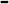 обеспечение благоприятных условий для результативного взаимодействия Детских и иных общественных объединений с образовательными организациями общего, профессионального и дополнительного образования в целях содействия реализации и развития лидерского и творческого потенциала детей, формирования гражданской позиции и социализации;поддержка ученического самоуправления и повышение роли общественных объединений обучающихся в управлении образовательным и воспитательным процессом, стимулирование социально значимой активности обучающихся;организация взаимодействия, сотрудничества и партнерства общественных объединений и образовательной организации по актуальным проблемам школьной практики;  повышение авторитета детских общественных объединений за счет увеличения их представительства в правовом пространстве социума;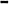 привлечение обучающихся к участию в социально значимых и общественно полезных проектах (познавательных, творческих, спортивных и др.);расширение государственно-частного партнерства в сфере воспитания и дополнительного образования детей, укрепление ресурсной базы и инфраструктурных возможностей образовательных организаций;организация научного поиска путей, повышения эффективности деятельности общественных объединений в образовательной практике школы.Обновление воспитательного процесса на основе отечественных и региональных традиций с учетом современных достижений педагогической науки и лучших практикГражданское воспитание.Гражданское воспитание сегодня это развитие правовой культуры, воспитание активной гражданской позиции и одновременно формирование стабильной системы нравственных и смысловых установок личности, позволяющей противостоять идеологии экстремизма, национализма, ксенофобии и иным видам деструктивной идеологии.Реализация целей гражданского воспитания должна осуществляться в процессе решения следующих задач:расширение условий для реализации в образовательном учреждении основополагающих прав человека и гражданина в рамках российского правового пространства и традиционных духовно-нравственных и культурных ценностей многонационального российского общества;создание условий для развития у детей социальной ответственности, социальной солидарности, толерантности и самостоятельности;расширение пространства конструктивного взаимодействия всех субъектов воспитательного процесса при принятии решений, затрагивающих их права и интересы, а также при решении социально значимых задач (различные формы самоорганизации и самоуправления, включая коллективные творческие дела);создание условий для реализации в образовательном учреждении потребности в социальном признании и самореализации;отбор и внедрение эффективных моделей, программ и технологий воспитания, способствующих правовой, культурной и социальной адаптации детей из семей мигрантов и учащихся с девиантным поведением.Основными направлениями деятельности в сфере гражданского воспитания являются:а) создание региональной системы мониторинга освоения обучающимися правовых знаний, развития социальной компетенции обучающихся, сформированности системы ценностных установок и навыков безопасного поведения в общественных местах;б) включение в образовательные программы практикумов по гражданскому воспитанию на основе поисковых и продуктивных методов обучения, увеличение доли проектов обучающихся, основанных на актуальных социологических исследованиях;в) отбор лучших практик моделирования уклада образовательной организации как площадки для развития гражданских навыков обучающихся (с учетом многообразия условий и форм организации воспитательного процесса);г) научно-методическое обеспечение педагогов, занимающихся гражданским воспитанием обучающихся, включая организацию курсового повышения квалификации;д) развитие общественных органов управления различными сферами жизни образовательных организаций и повышение роли семьи в гражданском становлении личности обучающихся, включая создание общественных структур защиты прав ребенка (консультантов по разрешению конфликтов, наставников и др.).В силу особой важности направления и учитывая геополитическое приграничное положение региона в настоящий момент профилактика экстремизма и распространения деструктивной идеологии в Ростовской области фактически выступает как самостоятельная задача.Реализация этой цели может быть успешно осуществлена путем решения следующих задач:развитие культуры межнационального общения (развитие умения вести диалог, сотрудничать с представителями народов, населяющих нашу страну);  формирование приверженности идеям интернационализма, дружбы, равенства, взаимопомощи народов;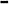 воспитание уважительного отношения к национальному достоинству людей, их чувствам, религиозным убеждениям;разработка и реализация программ воспитания, способствующих правовой, социальной и культурной адаптации, социализации и ресоциализации детей, в том числе детей из семей мигрантов;  организация и проведение мероприятий, формирующих уважение к традициям и культуре каждой народности, проживающей в Ростовской области, проявляющихся в уважении к людям другой национальности и вероисповедания.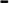 Основными направлениями деятельности в сфере профилактики распространения деструктивной идеологии в образовательных организациях Ростовской области являются следующие:реализация мероприятий, направленных на повышение качества преподавания гуманитарных учебных предметов («История», «Обществознание», «ОБЖ», «Доноведение», «Литература»), обеспечивающих ориентацию обучающихся в современных общественно-политических процессах, происходящих в России и мире, а также осознанную выработку собственной позиции по отношению к ним на основе знания и осмысления истории, духовных ценностей и достижений нашей страны;  проведение учебных и внеклассных мероприятий в образовательных организациях, направленных на изучение и взаимодействие с культурой, традициями и религией народов, проживающих на территории Ростовской области;  осуществление диагностических мероприятий по выявлению лиц, подверженных влиянию деструктивной идеологии, и проведение с ними профилактических мероприятий.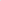 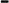 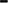 Показатели эффективности мероприятий, направленных на профилактику распространения экстремизма и другой деструктивной идеологии, отражают:увеличение числа обучающихся, охваченных программами по воспитанию толерантности;увеличение числа молодежи — участников мероприятий — по профилактике проявлений ксенофобии и экстремизма, терроризма;  увеличение числа социально значимых проектов (акций) по развитию межэтнической и межконфессиональной толерантности;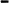 снижение конфликтов в образовательных организациях на этнической и религиозной почве.Патриотическое воспитание.В современных условиях патриотическое воспитание обучающихся призвано решать задачи, связанные с возможностью стабильного развития общества и сохранения национальной идентичности.Информационное пространство, в котором живет ребенок, становится все более агрессивным, с большим объемом фальсифицированных материалов, с навязчивой рекламой западных образцов массовой культуры с квазиобъективным космополитическим видением жизни. В этих условиях особую актуальность приобретает задача сохранения национальной исторической памяти, умения объективно оценивать исторические события, критически относиться к источникам информации.Патриотическое воспитание и формирование российской идентичности предусматривает:создание системы комплексного методического сопровождения деятельности педагогов и других работников, участвующих в воспитании подрастающего поколения, по формированию российской гражданскойидентичности;создание условий для самореализации обучающихся в рамках общественно значимой деятельности в образовательном учреждении и социуме;отбор и внедрение эффективных моделей, программ и технологий воспитания, способствующих формированию патриотической позиции обучающихся;отбор и внедрение эффективных моделей и форм военно-патриотическоговоспитания;  повышение качества преподавания гуманитарных учебных предметов в образовательных организациях, обеспечивающего ориентацию обучающихся в современных общественно-политических процессах, происходящих в России и мире, а также выработку собственной позиции по отношению к ним на основе знания и осмысления истории, духовных ценностей и достижений нашей страны;  интеграцию воспитательных программ и мероприятий образовательных учреждений, военно-патриотических клубов, организаций ветеранов, силовых структур и т.д.);  создание современных форм интеллектуальной, методической и организационной поддержки общественных организаций, осуществляющих социально значимую деятельность в сфере патриотического воспитания; 	развитие поисковой и краеведческой деятельности, детского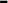 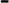 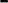 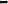 познавательного туризма.Основными задачами патриотического воспитания в рамках реализации настоящей программы являются: моделирование и развитие вариативных воспитательных систем патриотического воспитания, отражающих условия и специфику образовательных организаций (казачьи образовательные организации, образовательные организации с преобладанием детей некоренной национальности, с большим количеством детей из семей мигрантов и др.);  отбор и внедрение эффективных практик патриотического воспитания, прежде всего на основе включения обучающихся в общественно значимую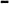 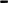 деятельность;создание условий для повышения уровня владения обучающимися русским языком как важнейшим фактором формирования российской гражданскойидентичности;организация системы мероприятий, формирующих уважение к традициям и культуре русского народа и народов, населяющих Ростовскую область, к людям другой национальности и вероисповедания;развитие школьных музеев и поисковой деятельности, детского туризма и краеведения;развитие системы военно-патриотического воспитания, включая открытие кадетских классов, участие в мероприятиях, организованных МЧС, Юнармией, Усть Белокалитвинским казачьим юртом;Российским движением школьников и др.;научно-методическое обеспечение педагогов, занимающихся гражданским воспитанием обучающихся, включая организацию курсового повышения квалификации.Духовное и нравственное воспитание личности на основе российских традиционных ценностей.Духовная сфера человека отражает степень сопричастности к миру во всех его проявлениях, постоянные усилия осмысления связи своего «Я» с миром, отыскание истины, развитие самосознания, поиск смысла жизни, самоопределение.Цель духовного и нравственного воспитания в системе общего образования заключается в развитии ценностно-смысловой сферы личности: ее ценностных ориентаций, ценностно-смысловых установок, нравственных чувств, формирования выраженной в поведении нравственной позиции.Реализация целей духовного и нравственного воспитания должна осуществляться в процессе решения следующих задач:организация воспитательной среды, в которой могут проходить многоуровневые процессы	самостоятельного постижения обучающимися нравственных законов, культурных и духовных идеалов нашего народа и человечества;  организация исследовательской деятельности обучающихся в целях нахождения ответов на личностно значимые вопросы;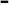 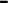 включение обучающихся в художественную деятельность на логически поисковом и творческом уровнях для проявления собственной позиции и изменения эстетики окружающего пространства;  включение обучающихся в решение социальных проблем в рамках социальных проектов, коллективных творческих дел и на уровне отдельных учащихся с целью реализации потребности быть нужным, значимым в коллективе;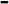 расширение спектра мероприятий, событий, ключевых дел, направленных на получение опыта переживания высоких духовных состояний, осознания своей внутренней духовной реальности и понимания самоценности духовного мира другого человека, определения актуальных для него нравственных проблем, разрешения нравственных проблем, содержательного, духовного общения;  определения и реализации своих ценностных приоритетов в искусстве, духовно-практической деятельности (творчество, социальное служение, общение, помощь людям, благотворительность, добровольчество, волонтерство).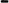 Эстетическое воспитание и приобщение детей к культурному наследию мира, России и Донского края.Культура народов Донского региона отличается многообразием исторических, художественно-эстетических и морально-религиозных проявлений, что позволяет обучающимся самоопределиться в мире этнических ценностей и в формах художественного самовыражения.Приобщение детей к культурному наследию предполагает:использование в воспитательных целях литературного, художественного, музыкального, театрального, кинематографического наследия;  обеспечение равных для всех обучающихся возможностей доступа к культурным ценностям;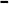 воспитание уважения к искусству, культуре, языкам и традициям всех народов, проживающих в Донском крае;развитие музейной и театральной педагогики, расширение воспитательного потенциала библиотек;развитие системы мероприятий, направленных на популяризацию российских и донских культурных ценностей.Научное (интеллектуальное) воспитание, популяризация научных знаний среди детей.Одним из действенных факторов воспитания компетентной личности гражданина России ХXI века является целенаправленная системная деятельность по популяризации научных знаний среди детей, т.е.: содействие организации поисковой и исследовательской деятельности обучающихся, поддержка научно-технического творчества в образовательных организациях;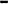 формирование актуальной научно-информационной среды в образовательных организациях;  создание условий для удовлетворения познавательных интересов обучающихся в рамках внеурочной деятельности;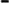 организация среды, стимулирующей творческую активность обучающихся (творческих конкурсов по различным направлениям исследовательской и поисковой деятельности обучающихся, олимпиад, викторин и др. форм);развитие системы мероприятий, направленных на повышение престижа научных знаний в детском сообществе.содействие повышению привлекательности науки для подрастающего поколения, поддержка научно-технического творчества детей;  создание условий для получения детьми достоверной информации о передовых достижениях и открытиях мировой и отечественной науки, повышения заинтересованности подрастающего поколения в научных познаниях об устройстве мира и общества;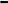 овладение учащимися знаниями, выходящими за пределы учебной программы;освоение учащимися методов и приемов научного исследования;получение возможности более верного выбора своего профессионального пути. Трудовое воспитание и профессиональное самоопределение.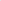 Трудовое воспитание - это процесс организации и стимулирования трудовой деятельности детей и подростков, который направлен на приобретение навыков и формирование компетенции, добросовестного отношения к работе, развитие творческих способностей, инициативы, стремления к достижению более высоких результатов.Профессиональное самоопределение рассматривают как процесс формирования отношения личности себе как субъекту профессиональной деятельности, владеющему комплексом знаний, умений и навыков, качеств личности, обеспечивающих возможность профессионального роста.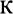 Основными целями трудового воспитания и профессионального самоопределения детей и подростков является:воспитание граждан, способных к самообразованию и саморазвитию, нравственных, самостоятельно мыслящих, обладающих реалистичным уровнем притязаний, настроенных на самореализацию в социально одобряемых видах деятельности, направленных на благо общества, заинтересованных в своем личностном и профессиональном росте, путем создания педагогических, психологических и социальных условий; содействие достижению баланса между интересами и возможностями человека и потребностями общества;  прогнозирование профессиональной успешности индивида в какой-либо сфере трудовой деятельности;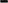 содействие профессиональному становлению и развитию молодого человека в целях достижения удовлетворенности своим трудом и социальным статусом, реализации своего потенциала, обеспечения достойного уровня жизни.Трудовое воспитание и профессиональное самоопределение детей и молодежи предполагает формирование следующих базовых характеристик успешного гражданина России, Ростовской области, Белокалитвинского района:мотивации и уважения к труду, в том числе к общественно полезному, людям труда, трудовым достижениям, рабочим профессиям, трудовым династиям;умений и навыков самообслуживания и бытовой культуры;добросовестного, ответственного и творческого отношения к разным видам трудовой деятельности, включая обучение и выполнение домашних обязанностей;навыков совместной работы, умения работать самостоятельно, мобилизуя необходимые ресурсы, правильно оценивая смысл и последствия своих действий;  потребности и организации участия в благоустройстве кабинетов, образовательной организации, населенного пункта, пространства, в котором они проживают;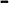 системы знаний, необходимых для выполнения трудовой деятельности, выбора профессии, профессионального, социального и жизненного самоопределения;  информационной основы и персонального опыта, необходимых для определения направлений своего дальнейшего образования в контексте построения жизненных планов, в первую очередь касающихся сферы и содержания будущей профессиональной деятельности;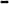 формирования личностных качеств, способствующих успешной адаптации на региональном рынке труда.Механизмы реализации трудового воспитания и профессионального самоопределения на данном этапе развития отличаются полифункциональностью и мощными ресурсами, в том числе:включение в основные общеобразовательные программы мероприятий, направленных на формирование трудолюбия, уважительного отношения к труду, его результатам и др. в соответствии с федеральными государственными образовательными стандартами;совершенствование нормативно-правовой базы образовательной организации; обновление учебных мастерских, внедрение моделей сетевого взаимодействия в реализации образовательных программ общеобразовательных организаций, организаций дополнительного образования и иных организаций, имеющих высоко оснащенные ученические места, в том числе детских технопарков «Кванториум», центров образования цифрового и гуманитарного профилей «Точка роста», центров цифрового образования «IТ-куб», специализированных центров компетенций (включая Ворлдскиллс), музеев, организаций, осуществляющих обучение по программам профессионального образования и профессионального обучения, а также государственных и частных корпораций, их фондов; развитие технологического образования: мероприятия, направленные на внедрение технологий практико-ориентированного обучения в процесс реализации образовательных программ общего, дополнительного и профессионального образования;  создание психолого-педагогических условий организации трудового воспитания, подчинение труда детей учебно-воспитательным задачам, которое достигается в процессе взаимопроникновения целей учебного, общественно полезного и производительного труда; 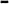 реализация программ дополнительного образования детей, имеющих практико-ориентированную,	предпрофессиональную 	или	профильную направленность;  создание системы профессиональной ориентации: профессиональное просвещение (профинформация), профессиональная диагностика, профессиональная консультация,	профессиональный	отбор  профессиональная проба, профессиональная адаптация; 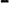 формирование основ экономической культуры через активные формы проведения занятий и творческих работ (деловые игры, выполнение экономических расчетов, определение экономической эффективности трудовой деятельности, изобретений и т.д.); создание сети площадок профориентационного нетворкинга «обучающиеся + родители + работодатели»;проект по сопровождению процесса ранней профориентации детей «Умения юных — kidSkills»;реализация профориентационных мероприятий, проводимых в рамках проекта ранней профориентации школьников «Билет в будущее»;конкурсное движение, мероприятия, направленные на профессиональное самоопределение школьников, в форме профессиональных проб и соревнований, в т.ч. «Молодые профессионалы» (WorldSkillsRussia и WorldSkillsRussiaJuniors), для лиц с ОВЗ и инвалидов, чемпионаты «Абилимпикс»;активное использование интернет-ресурсов различного типа, отражающих актуальное состояние экономики, профессионального и высшего образования, рынка труда и профессий;развитие ученического и студенческого со-управления и самоуправления: мероприятий, направленных на формирование у обучающихся культуры личностного и профессионального самоопределения на основе опыта продуктивного взаимодействия в коллективе, опыта управления командой.Формирование культуры здорового образа жизни и физическое воспитание.Здоровье подрастающего поколения — важный показатель качества общества и государства, отражающий не только настоящую ситуацию, но и формирующий будущее. Обеспечение высокого качества воспитания неразрывно связано и зависит от уровня здоровья его участников. Концепция государственной политики в области охраны здоровья детей в Российской Федерации определяет: «Здоровье ребёнка — есть его индивидуальное физическое, психическое, умственное, культурное, духовное, нравственное и социальное развитие, не ограниченное экзогенными или/и эндогенными (генетическими) условиями и факторами».Основными задачами организации воспитательно-оздоровительной деятельности образовательных учреждений являются:разработка и внедрение нормативно-правовых, научно-методических и организационных основ деятельности по формированию культуры здорового образа жизни обучающихся;  улучшение качества учебно-воспитательного процесса и формирование устойчивого интереса и потребности в приобретении навыков здорового образа жизни;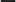 - разработка педагогических условий и критериев эффективности деятельности образовательных организаций по формированию культуры здорового образа жизни обучающихся; - реализация целевых программ по формированию культуры здорового образа жизни обучающихся в условиях образовательного пространства; - совершенствование механизмов контроля образовательных организаций по созданию психолого-педагогических и медико-социальных условий, обеспечивающих сохранение и укрепление здоровья участников учебно воспитательного процесса;- совершенствование профессиональных компетенций и механизмов аттестации работников образования в области воспитательно оздоровительной деятельности;- систематизация, обобщение, наращивание и распространение опыта комплексного, многоуровневого, системного подходов к реализации воспитательно оздоровительной деятельности образовательных организаций; - повышение компетентности в области формирования культуры здорового образа жизни всех субъектов учебно-воспитательной деятельности: руководителей образовательных организаций, учителей, специалистов (медработников, психологов, социальных педагогов, классных руководителей), обучающихся и их родителей.Физическое воспитание является неотъемлемым компонентом воспитательно оздоровительной системы по формированию культуры здорового образа жизни обучающихся и является универсальным средством формирования разносторонней и гармонично развитой личности, способной активно использовать ценности физической культуры для укрепления и длительного сохранения собственного здоровья, оптимизации трудовой деятельности и организации активного отдыха.Развитие физического воспитания в регионе предусматривает решение следующих ключевых задач:- отбор и распространение лучших практик формирования знаний о физической культуре и спорте, их истории и современном развитии, роли в формировании здорового образа жизни; - отбор и распространение лучших практик формирования культуры движений, обогащение двигательного опыта физическими упражнениями с общеразвивающей и корригирующей направленностью, техническими действиями и приёмами базовых видов спорта;- совершенствование учебно-методического обеспечения и материально техническое оснащения физического воспитания с учётом приоритетов регионального компонента образования (казачьего, юнармейского), новых олимпийских, не олимпийских и паралимпийских видов спорта (в т.ч. национальных) и др.; - расширение базы информационных ресурсов, необходимых для методического сопровождения, трансляции передовых педагогических практик в сфере физического воспитания и формирования здорового образа жизни обучающихся, развитие регионального сетевого сообщества педагогов по физической культуре и спорту; - расширение системы мероприятий по укреплению здоровья, развитию основных физических качеств и повышению функциональных возможностей организма;  создание условий для самообучения и взаимообучения умениям и навыкам	физкультурно-оздоровительной	и	спортивно-оздоровительной деятельности, самостоятельной организации занятий физическими упражнениями; 	расширение зоны соревновательной деятельности обучающихся с целью освоения норм коллективного взаимодействия и сотрудничества, умения контролировать собственное эмоциональное состояние и поведение;  создание организационно-управленческих, научных и образовательно методических условий для непрерывного повышения профессионального мастерства педагогов в сфере физической культуры и спорта (в т.ч. адаптивной направленности). 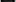 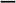 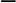  Экологическое воспитание.Экологическое воспитание на региональном уровне имеет целью формирование у детей и молодежи:- экологического сознания (осознание единства человека и природы, взаимовлияние здоровья человека и экологической обстановки, знание норм и правил экологической этики, законодательства в области экологии и здоровья и др.);- экологической культуры и экологически целесообразного поведения, в том числе через реализацию портфеля проектов по экологическому направлению профессионального воспитания;- ценностного отношения к природе, к окружающей среде, бережного отношения к процессу освоения природных ресурсов Ростовской области, России, планеты;- ответственного и компетентного отношения к результатам производственной и непроизводственной деятельности человека, затрагивающей и изменяющей экологическую ситуацию на локальном и глобальном уровнях;- опыта участия в общественно значимых делах по охране природы и заботе о личном здоровье и здоровье окружающих людей; овладение умением сотрудничества (социального партнерства), связанного с решением местных экологических проблем и здоровьем людей.Механизмы реализации экологического воспитания в региональной системе образования основаны на:- интеграции основных и дополнительных образовательных экологических программ;- поддержке детских и молодежных экологических объединений;- создании условий для самовыражения, самореализации и самоорганизации детей, молодежи;- ориентации эколого-развивающей среды на здоровый образ жизни, культуру взаимодействия с природой и окружающими людьми, практическое участие в улучшении экологической ситуации в своем городе, районе, селе;- включении в муниципальных моделях содержания обучения и экологического воспитания региональных (муниципальных) экологических проблем, конкретной и актуальной информации, опыта положительной природоохранной деятельности;- организации практики активной деятельности экологических общественных организаций;  предъявлении результатов проектной деятельности обучающихся и результатов экологического мониторинга окружающей среды (воды, воздуха, почвы) территориальным и административным органам управления для рассмотрения и принятия решений.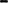 Наименования программы Программа развития воспитания в Белокалитвинского района на период до 2025 годаОснования для разработки ПрограммыФедеральные документыФедеральный закон от 24.07.1998 № 124-ФЗ «Об основных гарантиях прав ребенка в Российской Федерации».Федеральный закон от 29.12.2010 № 436-ФЗ «О защите детей от информации, причиняющий вред их здоровью и развитию».З. Федеральный закон от 29.12.2012 № 273-ФЗ «Об образовании в Российской Федерации».Федеральный закон от 31.07.2020 № 304-ФЗ «О внесении изменений в Федеральный закон ”Об образовании в Российской Федерации“ по вопросам воспитания обучающихся”».Указ Президента Российской Федерации от 29.10.2015 № 536 «О создании Общероссийской общественно-государственной детско-юношеской организации «Российское движение школьников».Указ Президента Российской Федерации от 29.05.2017 № 240 «Об объявлении в России Десятилетия детства».Указ Президента Российской Федерации от 07.05.2018 № 204 «О национальных целях и стратегических задачах развития Российской Федерации на период до 2024 года»,Указ Президента Российской Федерации от 21.07.2020 № 474 «О национальных целях развития Российской Федерации на период до 2030 года».Распоряжение Правительства Российской Федерации от 25.08.2014 № 1618-р «Об утверждении Концепции государственной семейной политики в Российской Федерации на период до 2025 года».Распоряжение Правительства Российской Федерации от 29.11.2014 № 2403-р «Об утверждении Основ государственной молодежной политики Российской Федерации на период до 2025 года».Распоряжение Правительства Российской Федерации от 29.05.2015 № 996 «Об утверждении Стратегии развития воспитания в Российской Федерации на период до 2025 года».Приказ Минобрнауки России от 06.10.2009 № 373 «Об утверждении и введении в действие федерального государственного образовательного стандарта начального общего образования».Приказ Минобрнауки России от 17.12.2010 № 1897 «06 утверждении федерального государственного образовательного стандарта основного общего образования».Приказ Минобрнауки России от 17.05.2012 № 413 «Об утверждении федерального государственного образовательного стандарта среднего общего образования».Приказ Минтруда России от 18.10.2013 № 544 «Об утверждении профессионального стандарта «Педагог (педагогическая деятельность в сфере дошкольного, начального общего, основного общего, среднего общего образования) (воспитатель, учитель)».Приказ Минтруда России от 10.01.2017 №10 «Об утверждении профессионального стандарта «Специалист в области воспитания».Приказ Минпросвещения России от 20.11.2020 № 655 «О внесении изменения в Порядок организации и осуществления образовательной деятельности по основным общеобразовательным программам образовательным программам начального общего, основного общего и среднего общего образования».Приказ Минпросвещения России от 11.12.2020 № 712 «О внесении изменений в некоторые федеральные государственные образовательные стандарты общего образования по вопросам воспитания обучающихся».Письмо Минобрнауки России от 18.08.2017 № 09-1672 «Методические рекомендации по уточнению понятия и содержания внеурочной деятельности в рамках реализации основных общеобразовательных программ, в том числе в части проектной деятельности».Письмо Минпросвещения России от 12.05.2020 № 1011/08 «О методических рекомендациях» вместе с «Методическими рекомендациями органам исполнительной власти субъектов Российской Федерации, осуществляющим государственное управление в сфере образования, по организации работы педагогических работников, осуществляющих классное руководство в общеобразовательных организациях».21. Примерная программа воспитания, одобренная решением	федерального 	учебно-методического объединения по общему образованию (протокол от02.06.2020 № 2/20).Региональные документыОбластной закон Ростовской области от 14.11.2013 № 26-ЗС «Об образовании в Ростовской области».Областной закон Ростовской области от 06.05.2016 № 528-ЗС «О патриотическом воспитании граждан в Ростовской области».Постановление Правительства Ростовской области от 15.11.2012 № 1018 «Об утверждении Концепции духовно-нравственного и патриотического воспитания обучающихся в образовательных учреждениях Ростовской области с кадетским казачьим компонентом».Письмо министерства общего и профессионального образования Ростовской области от 29.06.2021 №24/3.3-9587 о направлении приказа от 10.06.2021 №546 «Об утверждении региональной программы воспитания»Разработчики ПрограммыМинистерство общего и профессионального образования Ростовской области.Государственное бюджетное учреждение дополнительного профессионального образования Ростовской области «Ростовский институт повышения квалификации и профессиональной переподготовки работников образования».Отдел образования Администрации Белокалитвинского района.Исполнители ПрограммыМинистерство общего и профессионального образования Ростовской области.Государственное бюджетное учреждение дополнительного профессионального образования Ростовской области «Ростовский институт повышения квалификации и профессиональной переподготовки работников образования».Отдел образования Администрации Белокалитвинского района.Общеобразовательные организации Белокалитвинского района.Иные участники программыМуниципальные	органы,	осуществляющие управление в сфере образования, образовательные организации, общественные организации, родительская общественность.Цель ПрограммыОрганизация единого регионального пространства эффективной реализации «Стратегии развития воспитания в Российской Федерации на период до 2025 года» в Ростовской области на основе взаимодействия систем общего и дополнительного образования, социального партнерства с семьей, заинтересованными лицами и институтами различной ведомственной принадлежности,	 с	учетом	особенностей социокультурного пространства региона.Приоритетные направления реализации ПрограммыКонсолидация усилий воспитательных институтов на муниципальном и региональном уровнях для апробации новых воспитательных методик, практик и технологий.Укрепление	сотрудничества	семьи, образовательных и иных организаций в воспитании и социализации детей и молодежи.З. Обеспечение организационно-методических условий для повышения социальной, коммуникативной, психолого-педагогической компетентности родителей.Создание регионального банка продуктивных моделей управления современной воспитательной практикой.Развитие системы профессионального роста педагогических работников в сфере воспитания личности, способной к самоидентификации и саморазвитию, к активному участию в социально значимой деятельности.Совершенствование организационно управленческих форм и механизмов развития воспитательного пространства региона, муниципальных образований и образовательных организаций.Обеспечение необходимых информационно методических условий для реализации Программы и поддержки деятельности руководителей районных методических центров и объединений, заместителей директоров образовательных организаций по воспитательной работе и классных руководителей.Организация психолого-педагогической поддержки образовательных организаций в обеспечении эффективной воспитательной деятельности на основе разработки рабочих программ воспитания.Создание системы показателей, отражающих эффективность системы воспитания в Ростовской области в рамках Стратегии развития воспитания в Российской Федерации на период до 2025 года.Организация мониторинга реализации целей и задач Программы развития воспитания в Белокалитвинском районе до 2025 года.Приоритетные направления реализации Программы1. Развитие социальных институтов воспитания. 1.1. Поддержка семейного воспитания в региональной системе образования.1.2. Развитие воспитания в системе общего и среднего профессионального образования. Расширение	воспитательных возможностей информационных ресурсов.1.4. Поддержка общественных объединений в сфере воспитания.Обновление воспитательного процесса на основе отечественных и региональных традиций с учетом современных достижений педагогической науки и лучших практик.Гражданское воспитание.Патриотическое воспитание.Духовное и нравственное воспитание личности на основе российских традиционных ценностей.  Эстетическое воспитание и приобщение детей к культурному наследию мира, России и Донского края. 2.5. 	Научное	(интеллектуальное)	воспитание, популяризация научных знаний среди детей.Трудовое воспитание и профессиональное самоопределение.Формирование культуры здорового образа жизни и физическое воспитание.         2.8. Экологическое воспитание.3. Совершенствование и развитие профессионализма педагога как воспитателя.Внедрение	профессионального	стандарта «Специалист в области воспитания», утвержденного Министерством труда и социальной защиты Российской Федерации от 10.01.2017  № 104.Укрепление и развитие кадрового потенциала системы воспитания.Развитие	профессиональных объединений специалистов в области воспитания.Сроки реализации Программы2021 - 2025 годыОжидаемые результатыФункционирование системы эффективного взаимодействия, сотрудничества и партнерства семьи, образовательных организаций в воспитании и социализации детей и молодежи.Функционирование эффективной системы повышения педагогической культуры родителей, обеспечивающей отбор оптимальных средств развития и воспитания современных детей и подростков в семье.3.  Функционирование информационного банка новых воспитательных практик, методик, технологий:-  реализация разработанных в образовательных организациях Ростовской области рабочих программ воспитания, отражающих специфику образовательных организаций и обеспечивающих динамику развития личности; создание и применение методического комплекса по поддержке и сопровождению педагогов образовательных организаций по вопросам содержания и технологий реализации воспитательного потенциала ФГОС общего образования; функционирование	сети инновационных площадок и исследовательских практик по проблемам воспитания;индивидуализация профессионального развития педагогических работников в сфере воспитания с учетом результатов мониторинговых исследований в условиях дополнительного профессионального образования, системы научно-методического сопровождения, наставничества, тьюторства;- развитие мониторинговой системы исследований качества реализации настоящей Программы в условиях Белокалитвинского района; - функционирование современной региональной инфраструктуры, содействующей развитию и успешной социализации каждого ребенка (включая одаренных детей, детей с ограниченными возможностями здоровья и детей, оставшихся без попечения родителей, находящихся в трудной жизненной ситуации);   - продуктивная реализация организационно финансовых механизмов для развития эффективной деятельности социальных институтов воспитания.